107年度「幸福捕手種子師資培訓課程」招募簡章一、目的：本課程係透過培訓在地種子講師於社區中推廣自殺防治守門人概念，提升民眾彼此關懷守護的意識和知能，進而守護民眾幸福與心理健康。二、辦理單位：(一)主辦單位：衛生福利部。(二)承辦單位：馬偕紀念醫院自殺防治中心。(三)協辦單位：桃園市政府衛生局。三、招募對象：對此議題有興趣之實務工作者、志願工作者等。四、課程規劃：   (一)課程日期： 第1階段為107年11月22日(星期四)、11月23日(星期五)；第2階段為107年11月29日(星期四)、11月30日(星期五)。   (二)課程地點：桃園市婦女館102會議室(桃園市桃園區延平路147號)。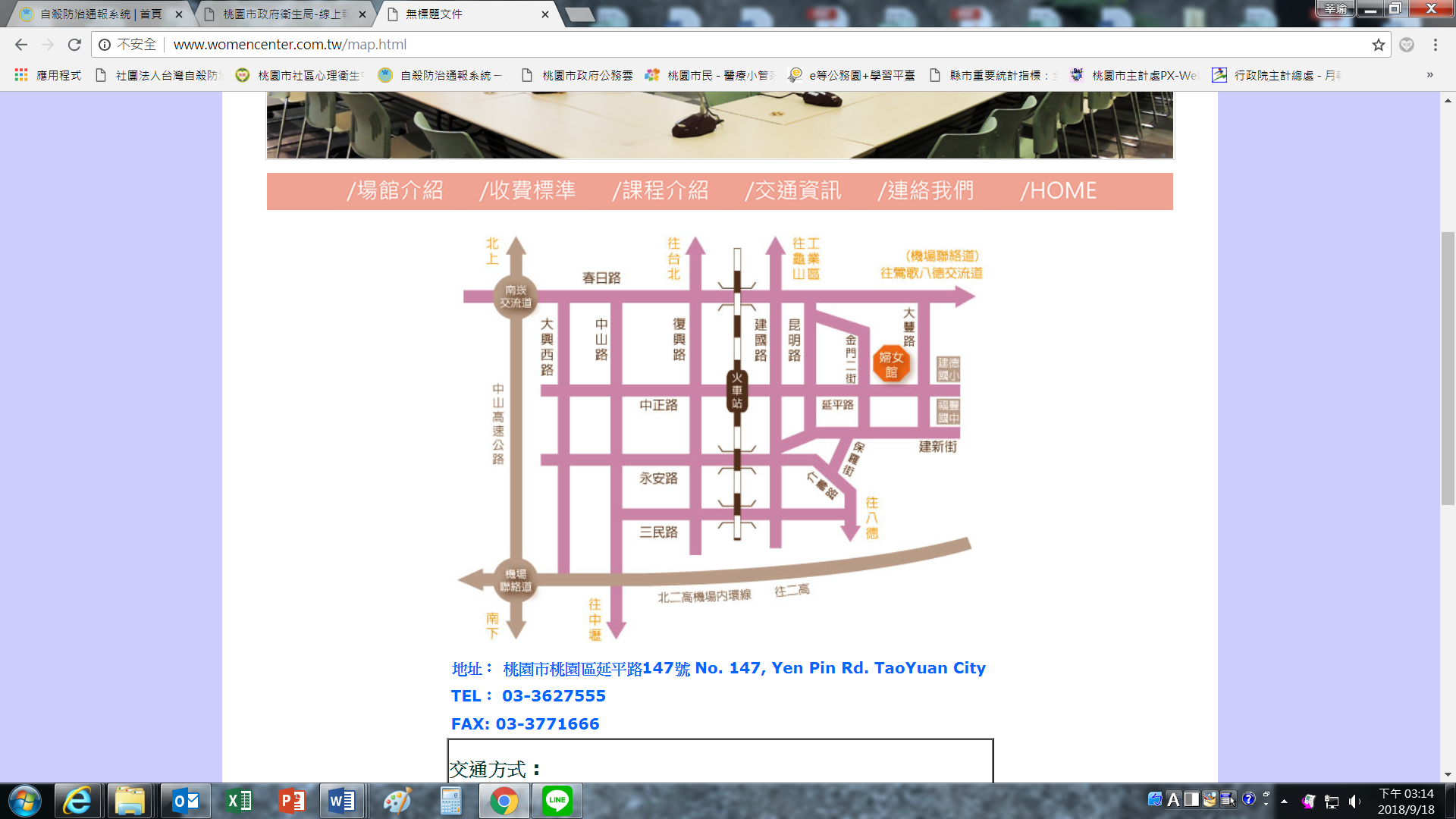   (三)課程說明：1.全程共計4天訓練課程(每階段2天)，課程內容包含「看、聽、轉、牽、走」、自殺議題之迷思與澄清及講師示範教學。2.本課程通過第1階段筆試者，始進入第2階段課程培訓，第2階段通過分組試講測驗者，將由衛生局核發結訓證明，始成為幸福捕手種子講師。3.幸福捕手種子講師列為衛生局日後推廣自殺防治守門人概念時，深入社區、學校、店家等宣導之優先邀約講師。五、課程表：(一)第1階段課程：(二)第2階段課程：六、報名方式：(一)日期：即日起至107年11月16日(星期五)。(二)費用：免費。 (三)方式：1.網路：桃園市政府衛生局/便民服務/線上服務/線上報名(http://dph.tycg.gov.tw/home.jsp?id=164&parentpath=0,7,160)2.傳真：03-3362516。3.電子郵件信箱：10015793@mail.tycg.gov.tw4.連絡電話：桃園市政府衛生局(03-3340935分機3007)李小姐。5.採傳真或電子郵件信箱報名者，請來電確認是否報名完成。(四)其他：本課程供應午餐，請自備環保水杯。桃園市政府衛生局：（03）3340935分機3007李小姐     傳真：（03）3362516日期時間課程內容授課講師備註11/22四08:00-09:00報到11/22四09:00-09:10開幕致詞、培訓課程簡介及認證方式說明桃園市衛生局長官10mins11/22四09:10-12:10看課程：自殺的流行病學及相關精神疾病。各族群之自殺危險因子與徵兆、相關治療與防治方法。馬偕紀念醫院精神醫學部陳奕廷醫師3hrs11/22四12:10-13:30餐敘餐敘餐敘11/22四13:30-16:30聽課程：如何主動接觸及聆聽輔仁大學鄭光育諮商心理師3hrs11/22四賦      歸賦      歸賦      歸賦      歸11/23五08:00-09:00報到11/23五09:00-12:00轉課程：如何轉念輔仁大學鄭光育諮商心理師3hrs11/23五12:00-13:30餐敘餐敘餐敘11/23五13:30-14:30牽課程：牽起社會福利網輔仁大學鄭光育諮商心理師1hr11/23五14:30-16:10走課程：建立新生活模式，重新開始輔仁大學鄭光育諮商心理師2hrs11/23五16:10-16:40筆試筆試11/23五賦      歸賦      歸賦      歸賦      歸日期時間課程內容授課講師備註11/29四08:00-09:00報到報到11/29四09:00-09:50幸福捕手新思維初創過程及經驗分享馬偕紀念醫院自殺防治中心方俊凱主任1h11/29四09:50-12:20自殺議題的迷思與澄清(一)馬偕紀念醫院自殺防治中心方俊凱主任3hrs11/29四12:20-13:30餐敘餐敘餐敘11/29四13:30-16:50自殺議題的迷思與澄清(二)馬偕紀念醫院自殺防治中心方俊凱主任4hrs11/29四16:50-17:00綜合討論馬偕紀念醫院自殺防治中心方俊凱主任11/29四賦      歸賦      歸賦      歸賦      歸11/30五08:00-09:00報到報到11/30五09:00-09:50「看聽轉牽走」於校園場域之應用新北市幸福捕手計畫講師：廖美怡(衛生福利部桃園醫院約用專員)1hr11/30五09:50-10:40「看聽轉牽走」於職場場域之應用新北市幸福捕手計畫講師：楊絲涵(能仁家商教師)1hr11/30五10:40-11:30「看聽轉牽走」於社區場域之應用新北市幸福捕手計畫講師：陳秀紋(新北市家庭暴力暨性侵害防治中心社工督導)1hr11/30五11:30-12:30成為講師的心理建設及講座現場經驗分享新北市幸福捕手計畫張宛如助理1hr11/30五12:30-13:30餐敘餐敘11/30五13:30-16:30分組實地測驗依學員數講師分組進行11/30五16:30-17:00評委回饋評委回饋11/30五賦      歸賦      歸賦      歸賦      歸107年度「幸福捕手種子師資培訓課程」報名表107年度「幸福捕手種子師資培訓課程」報名表107年度「幸福捕手種子師資培訓課程」報名表107年度「幸福捕手種子師資培訓課程」報名表107年度「幸福捕手種子師資培訓課程」報名表107年度「幸福捕手種子師資培訓課程」報名表107年度「幸福捕手種子師資培訓課程」報名表姓名服務單位職稱身分證字號性別生日居住地址手機/市話電子郵件信箱膳食□葷   □素□葷   □素□葷   □素□葷   □素□葷   □素□葷   □素是否已具備專業證照□醫師  □護理師  □社會工作師  □心理師  □其他__________□醫師  □護理師  □社會工作師  □心理師  □其他__________□醫師  □護理師  □社會工作師  □心理師  □其他__________□醫師  □護理師  □社會工作師  □心理師  □其他__________□醫師  □護理師  □社會工作師  □心理師  □其他__________□醫師  □護理師  □社會工作師  □心理師  □其他__________